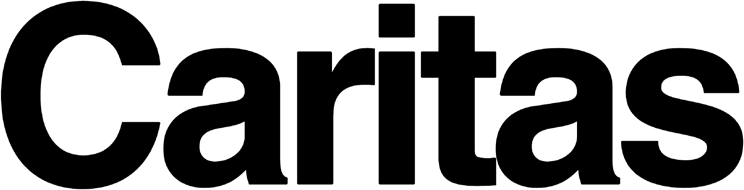 Mobiles Hospiz und BesuchsdienstBasiskursehrenamtliche Alltagsbegleitung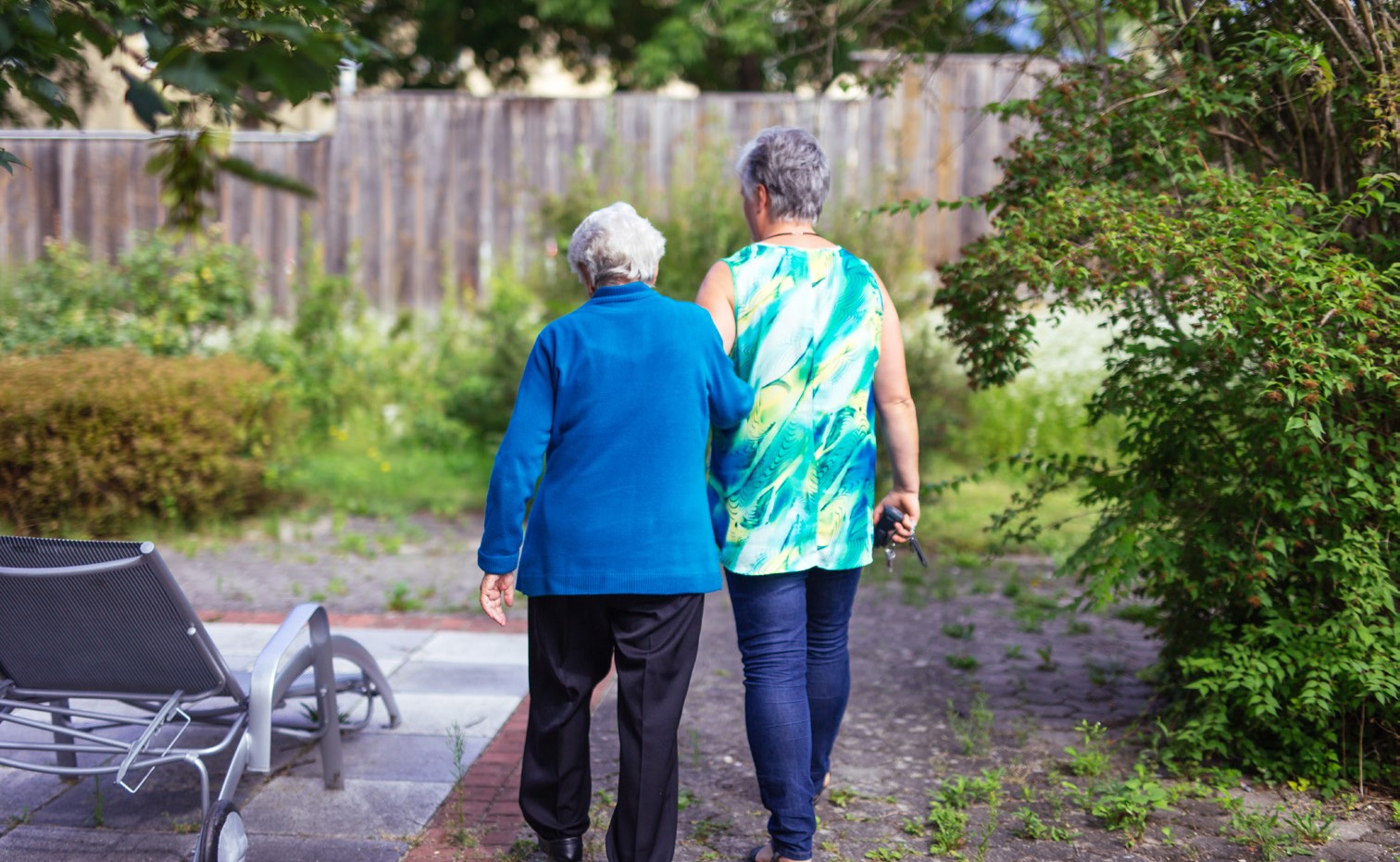 Ein Glück, dass es dich gibt!Caritas Kärntenwww.caritas-kaernten.atWas ist ehrenamtliche Alltagsbegleitung?Ehrenamtliche Alltagsbegleiter*innen sind Frauen und Männer, die kranken und einsamen Menschen aller Altersgruppen und deren Angehörigen im Pflegeheim, im Krankenhaus oder zu Hause Begleitung und Unterstützung anbieten möchten.Ehrenamtliche Alltagsbegleiter*innen sind Menschen, die sich bereits ehrenamtlich in einer Pfarrgemeinde bzw. in einem Pflegeheim engagieren.Ziele der Ausbildung:Vorbereitung auf freiwillige Mitarbeit im Rahmen der ehrenamtlichen AlltagsbegleitungAuseinandersetzung mit der letzten Lebensphasepraktische Erfahrung im Umgang mit kranken und pflegebedürftigen Menschen und deren AngehörigenPraktikum:Um eine qualifizierte Ausbildung zum/zur ehrenamtlichen Alltagsbegleiter*in zu ermöglichen, sind mindestens 20 Stunden Praktikum in Pflegeheimen, in einem Krankenhaus oder im häuslichen Bereich erforderlich.Informationen zum KursVeranstaltungsort:Bildungshaus Schloss Krastowitz Krastowitz 1 9020 Klagenfurt am WörtherseeAnmeldung und Kursbegleitung:Heidi Stockenbojer Tel: 0676 / 61 34 750Mail: h.stockenbojer@caritas-kaernten.atUm Anmeldung bis spätestens Montag, 8. März 2021 wird gebeten.Seminargebühr:45 Euro – zzgl. VerpflegungTermine und Themen:Wenn das Leben kraftlos wirdMontag, 22. März 202115:00 – 21:00 UhrReferentin:Mag.a Barbara TraarKommunikationMontag, 12. April 202115:00 – 21:00 UhrReferentin:Mag.a Barbara TraarInhalt:Selbsterfahrung, Auseinandersetzung mit der eigenen Biographie, Reflexion, Selbstspiegelung der Endlichkeit, Menschenbild, Problemorientierung und RessourcenorientierungInhalt:Klient*in-Beziehungsaufbau, gelungene Kommunikation, AbgrenzungValidation ist Begleitung – nicht Therapie, nicht KorrekturMontag, 3. Mai 202115:00 – 21:00 UhrReferentin:Eva Maria Sachs-Ortner, MScInhalt:Verlauf von Demenz, Validation, der Umgang mit desorientierten MenschenMenschen in KrisenMontag, 31. Mai 2021	Inhalt:15:00 – 21:00 Uhr 	 Der Mensch in seiner Ganzheit – Krise ist     	 keine Krankheit, sondern der Verlust des                                                                                  seelischen Gleichgewichts.Referentinnen:Mag.a Monika Kuchar & Emanuela Thurner, MScTrauerprozess – Trauerbewältigung & PraktikumsvorbereitungenMontag, 21. Juni 202115:00 – 21:00 UhrReferentin:Heidi StockenbojerInhalt:Was ist Trauer und wo in unserem Leben begegnet sie uns? Trauerprozess - Trauerphasen - TrauerarbeitVorbereitung auf das PraktikumImpressum:Redaktion, Medieninhaber, Herausgeber, Verleger: Caritas Kärnten, Sandwirtgasse 2, 9010 KlagenfurtTel: 0463/ 555 60 -0kommunikation@caritas-kaernten.atDatenschutzhinweis:Mit der Teilnahme an diesem Kurs stimmen Sie zu, dass Bildaufnahmen, die im Rahmen des Kurses entstehen, von der Caritas Kärnten örtlich und zeitlich unbegrenzt zur Berichterstattung und Information über den Kurs in Printpublikationen oder digitalen Medien veröffentlicht und zu diesen Zwecken auch an Dritte (insb. Medien) zurnichtkommerziellen Nutzung weitergegeben werden. Auf die Möglichkeit eines Widerrufs wird hingewiesen. Weitere Informationen zum Datenschutz finden Sie unter www.caritas-kaernten.at/datenschutz.